Opakovací PL - ekosystém POLEjméno: _______________________________Napiš, jaké znáš obilniny: _________________________________________________________________________________Poznáš tyto obilniny?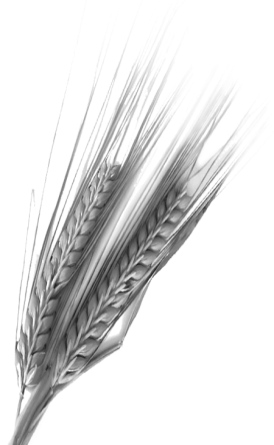 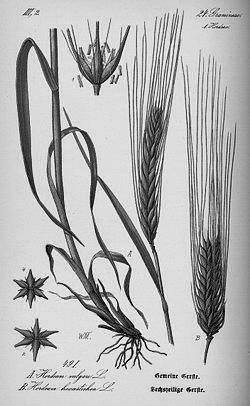 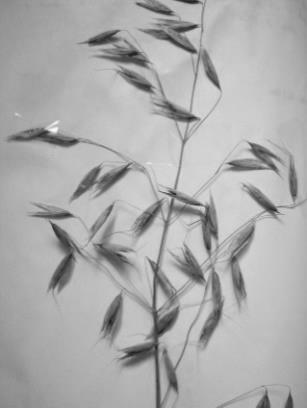 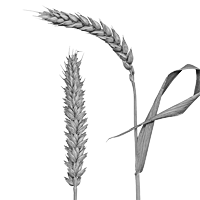 _________________              __________________          ________________      ________________Napiš název okopaniny a jeden výrobek nebo pokrm: _______________________________________________________________________________                                                                               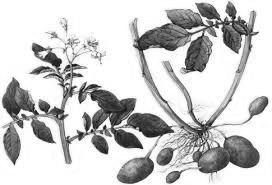 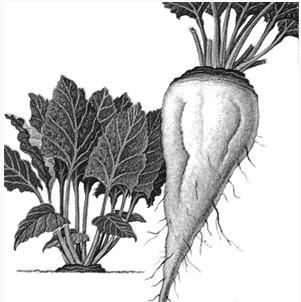 ________________________________________________________________________________Napiš název plodiny, ze které se vyrábí olej a bio paliva: ________________________Které znáš luštěniny? _____________________________________________________________________Poznej luštěninu a napiš, co se z ní může vyrobit (uvařit):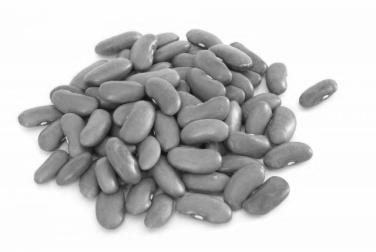 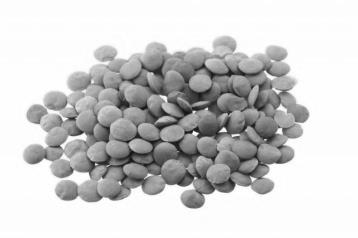 ________________________________________________________________________________________________________________Napiš názvy textilních plodin: _____________________________________________________________________Jaké znáš pícniny?_____________________________________________________Jak se jmenují rostliny,  které škodí polním plodinám  :______________________ Napiš 4 ptáky, které najdeš na poli: _____________________________________________________________________ Napiš 2 dravce: ______________________________________________________ Přiřaď savce do skupin podle potravy:         krtek obecný, hraboš polní, křeček polní, zajíc polní, srnec obecný, lasice hranostaj                  býložravec		masožravec		všežravec		hmyzožravec Poznej živočichy podle popisu:Obývá polní meze s křovinami, dnes se vyskytuje vzácně. Létá nízko nad zemí. Hnízdo staví na zemi a bývá dobře ukryté. Samec má na hrudi hnědou skvrnu. ____________________________Patří mezi nejhojnější dravce u nás. Staví mohutná hnízda na osamocených stromech. Často se vyskytuje na polích, kde loví hraboše. ______________________________Je naším jediným podzemním savcem. V zemi si vyhrabává obytné chodby s hnízdem. Přední končetiny jsou svalnaté s velkými drápy. _____________________________Můžeme ho vidět na polích během celého roku. Jako pelech mu slouží vyhloubené jamky. Jeho tělo je protáhlé, zadní končetiny jsou delší než přední. ____________________________Obývá malé dutiny. V zimě se její hnědá srst mění na bílou. _________________________